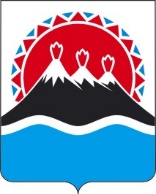 МИНИСТЕРСТВО ОБРАЗОВАНИЯКАМЧАТСКОГО КРАЯПРИКАЗО признании утратившими силу отдельных приказов Министерства образования и науки Камчатского края, Министерства образования и молодежной политики Камчатского края и Министерства образования Камчатского краяПРИКАЗЫВАЮ:1. Признать утратившими силу:1) приказ Министерства образования и науки Камчатского края 
от 31.07.2012 № 932 «Об утверждении Административного регламента предоставления местными администрациями и иными органами местного самоуправления, осуществляющими исполнительно-распорядительные полномочия в муниципальных образованиях, реализующие переданные полномочия Камчатского края государственной услуги по установлению (прекращению) опеки (попечительства) над несовершеннолетними»;2) приказ Министерства образования и науки Камчатского края 
от 15.08.2012 № 992 «Об утверждении административного регламента предоставления Министерством образования и науки Камчатского края, местными администрациями и иными органами местного самоуправления, осуществляющими исполнительно-распорядительные полномочия Камчатского края государственной услуги по предоставлению информации лицам, желающим принять детей-сирот и детей, оставшихся без попечения родителей, на воспитание в семьи»;3) приказ Министерства образования и науки Камчатского края 
от 13.09.2012 № 1090 «О внесении изменений в приказ Министерства образования и науки Камчатского края от 31.07.2012 № 932 «Об утверждении Административного регламента предоставления местными администрациями и иными органами местного самоуправления, осуществляющими исполнительно-распорядительные полномочия в муниципальных образованиях, реализующие переданные полномочия Камчатского края государственной услуги по установлению (прекращению) опеки (попечительства) над несовершеннолетними»;4) приказ Министерства образования и науки Камчатского края 
от 12.10.2012 № 1194 «Об утверждении административного регламента предоставления Министерством образования и науки Камчатского края государственной услуги по предоставлению единовременной денежной выплаты на возмещение расходов на текущий ремонт жилых помещений, принадлежащих на праве собственности детям-сиротам, детям, оставшимся без попечения родителей, лицам из числа детей-сирот и детей, оставшихся без попечения родителей, а также гражданам, ранее относившимся к лицам из числа детей-сирот и детей, оставшихся без попечения родителей, в Камчатском крае»;5) приказ Министерства образования и науки Камчатского края 
от 16.11.2012 № 1338 «О внесении изменений в приказ Министерства образования и науки Камчатского края от 15.08.2012 № 992 «Об утверждении административного регламента предоставления Министерством образования и науки Камчатского края, местными администрациями и иными органами местного самоуправления, осуществляющими исполнительно-распорядительные полномочия Камчатского края государственной услуги по предоставлению информации лицам, желающим принять детей-сирот и детей, оставшихся без попечения родителей, на воспитание в семьи»;6) приказ Министерства образования и науки Камчатского края 
от 01.02.2013 № 109 «О внесении изменения в приказ Министерства образования и науки Камчатского края от 12.10.2012 № 1194 «Об утверждении административного регламента предоставления Министерством образования и науки Камчатского края государственной услуги по предоставлению единовременной денежной выплаты на возмещение расходов на текущий ремонт жилых помещений, принадлежащих на праве собственности детям-сиротам, детям, оставшимся без попечения родителей, лицам из числа детей-сирот и детей, оставшихся без попечения родителей, а также гражданам, ранее относившимся к лицам из числа детей-сирот и детей, оставшихся без попечения родителей, в Камчатском крае»;7) приказ Министерства образования и науки Камчатского края 
от 21.11.2013 № 1476 «О внесении изменений в приложение к приказу Министерства образования и науки Камчатского края от 12.10.2012 № 1194 «Об утверждении административного регламента предоставления Министерством образования и науки Камчатского края государственной услуги по предоставлению единовременной денежной выплаты на возмещение расходов на текущий ремонт жилых помещений, принадлежащих на праве собственности детям-сиротам, детям, оставшимся без попечения родителей, лицам из числа детей-сирот и детей, оставшихся без попечения родителей, а также гражданам, ранее относившимся к лицам из числа детей-сирот и детей, оставшихся без попечения родителей, в Камчатском крае»;8) приказ Министерства образования и науки Камчатского края 
от 26.12.2013 № 1656 «О внесении изменений в приказ Министерства образования и науки Камчатского края от 31.07.2012 № 932 «Об утверждении Административного регламента предоставления местными администрациями и иными органами местного самоуправления, осуществляющими исполнительно-распорядительные полномочия в муниципальных образованиях, реализующие переданные полномочия Камчатского края государственной услуги по установлению (прекращению) опеки (попечительства) над несовершеннолетними»;9) приказ Министерства образования и науки Камчатского края 
от 26.12.2013 № 1658 «О внесении изменений в приказ Министерства образования и науки Камчатского края от 15.08.2012 № 992 «Об утверждении административного регламента предоставления Министерством образования и науки Камчатского края, местными администрациями и иными органами местного самоуправления в муниципальных образованиях Камчатского края, осуществляющими исполнительно-распорядительные полномочия Камчатского края, государственной услуги по предоставлению информации лицам, желающим принять детей-сирот и детей, оставшихся без попечения родителей, на воспитание в семьи»;10) приказ Министерства образования и науки Камчатского края 
от 20.10.2016 № 1269 «О внесении изменений в приказ Министерства образования и науки Камчатского края от 15.08.2012 № 992 «Об утверждении административного регламента предоставления Министерством образования и науки Камчатского края, местными администрациями и иными органами местного самоуправления в муниципальных образованиях Камчатского края, осуществляющими исполнительно-распорядительные полномочия Камчатского края, государственной услуги по предоставлению информации о детях-сиротах и детях, оставшихся без попечения родителей, лицам, желающим принять их на воспитание в семьи»;11) приказ Министерства образования и науки Камчатского края 
от 14.02.2017 № 113 «О внесении изменений в приказ Министерства образования и науки Камчатского края от 31.07.2012 № 932 «Об утверждении Административного регламента предоставления местными администрациями и иными органами местного самоуправления, осуществляющими исполнительно-распорядительные полномочия в муниципальных образованиях, реализующие переданные полномочия Камчатского края, государственной услуги по установлению (прекращению) опеки (попечительства) над несовершеннолетними»;12) приказ Министерства образования и науки Камчатского края 
от 03.04.2017 № 307 «О внесении изменений в приказ Министерства образования и науки Камчатского края от 12.10.2012 № 1194 «Об утверждении административного регламента предоставления Министерством образования и науки Камчатского края государственной услуги по предоставлению единовременной денежной выплаты на возмещение расходов на текущий ремонт жилых помещений, принадлежащих на праве собственности детям-сиротам, детям, оставшимся без попечения родителей, лицам из числа детей-сирот и детей, оставшихся без попечения родителей, а также гражданам, ранее относившимся к лицам из числа детей-сирот и детей, оставшихся без попечения родителей, в Камчатском крае»;13)  приказ Министерства образования и молодежной политики Камчатского края от 14.09.2017 № 340 «О внесении изменений в приказ Министерства образования и науки Камчатского края от 12.10.2012 № 1194 «Об утверждении административного регламента предоставления Министерством образования и науки Камчатского края государственной услуги по предоставлению единовременной денежной выплаты на возмещение расходов на текущий ремонт жилых помещений, принадлежащих на праве собственности детям-сиротам, детям, оставшимся без попечения родителей, лицам из числа детей-сирот и детей, оставшихся без попечения родителей, а также гражданам, ранее относившимся к лицам из числа детей-сирот и детей, оставшихся без попечения родителей, в Камчатском крае»;14) приказ Министерства образования и молодежной политики Камчатского края от 14.09.2017 № 350 «О внесении изменений в приказ Министерства образования и науки Камчатского края от 15.08.2012 № 992 
«Об утверждении административного регламента предоставления Министерством образования и науки Камчатского края, местными администрациями и иными органами местного самоуправления в муниципальных образованиях Камчатского края, осуществляющими исполнительно-распорядительные полномочия Камчатского края, государственной услуги по предоставлению информации о детях-сиротах и детях, оставшихся без попечения родителей, лицам, желающим принять их на воспитание в семьи»;15) приказ Министерства образования и молодежной политики Камчатского края от 07.09.2018 № 908 «О внесении изменений в приложение к приказу Министерства образования и науки Камчатского края от 15.08.2012 
№ 992 «Об утверждении административного регламента предоставления Министерством образования и молодежной политики Камчатского края, местными администрациями и иными органами местного самоуправления в муниципальных образованиях Камчатского края, осуществляющими исполнительно-распорядительные полномочия Камчатского края, государственной услуги по предоставлению информации о детях-сиротах и детях, оставшихся без попечения родителей, лицам, желающим принять их на воспитание в семьи»;16) приказ Министерства образования и молодежной политики Камчатского края от 12.09.2018 № 923 «О внесении изменений в приложение к приказу Министерства образования и науки Камчатского края от 12.10.2012 
№ 1194 «Об утверждении административного регламента предоставления Министерством образования и молодежной политики Камчатского края государственной услуги по предоставлению единовременной денежной выплаты на возмещение расходов на текущий ремонт жилых помещений, принадлежащих на праве собственности детям-сиротам, детям, оставшимся без попечения родителей, лицам из числа детей-сирот и детей, оставшихся без попечения родителей, а также гражданам, ранее относившимся к лицам из числа детей-сирот и детей, оставшихся без попечения родителей, в Камчатском крае»;17) приказ Министерства образования и молодежной политики Камчатского края от 09.10.2018 № 1027 «О внесении изменений в приложение к приказу Министерства образования и науки Камчатского края от 31.07.2012 № 932 «Об утверждении Административного регламента предоставления местными администрациями и иными органами местного самоуправления, осуществляющими исполнительно-распорядительные полномочия в муниципальных образованиях, реализующие переданные полномочия Камчатского края государственной услуги по установлению (прекращению) опеки (попечительства) над несовершеннолетними»;18) приказ Министерства образования и молодежной политики Камчатского края от 14.11.2018 № 1156 «О внесении изменений в приложение к приказу Министерства образования и науки Камчатского края от 12.10.2012 № 1194 «Об утверждении административного регламента предоставления Министерством образования и молодежной политики Камчатского края государственной услуги по предоставлению единовременной денежной выплаты на возмещение расходов на текущий ремонт жилых помещений, принадлежащих на праве собственности детям-сиротам, детям, оставшимся без попечения родителей, лицам из числа детей-сирот и детей, оставшихся без попечения родителей, а также гражданам, ранее относившимся к лицам из числа детей-сирот и детей, оставшихся без попечения родителей, в Камчатском крае»;19) приказ Министерства образования и молодежной политики Камчатского края от 10.12.2020 № 1055 «О внесении изменений в приказ Министерства образования и науки Камчатского края от 31.07.2012 № 932 
«Об утверждении Административного регламента предоставления местными администрациями и иными органами местного самоуправления, осуществляющими исполнительно-распорядительные полномочия в муниципальных образованиях, реализующие переданные полномочия Камчатского края государственной услуги по установлению (прекращению) опеки (попечительства) над несовершеннолетними».2. Настоящий приказ вступает в силу после дня его официального опубликования.[Дата регистрации] № [Номер документа]г. Петропавловск-КамчатскийМинистр[горизонтальный штамп подписи 1]А.Ю. Короткова 